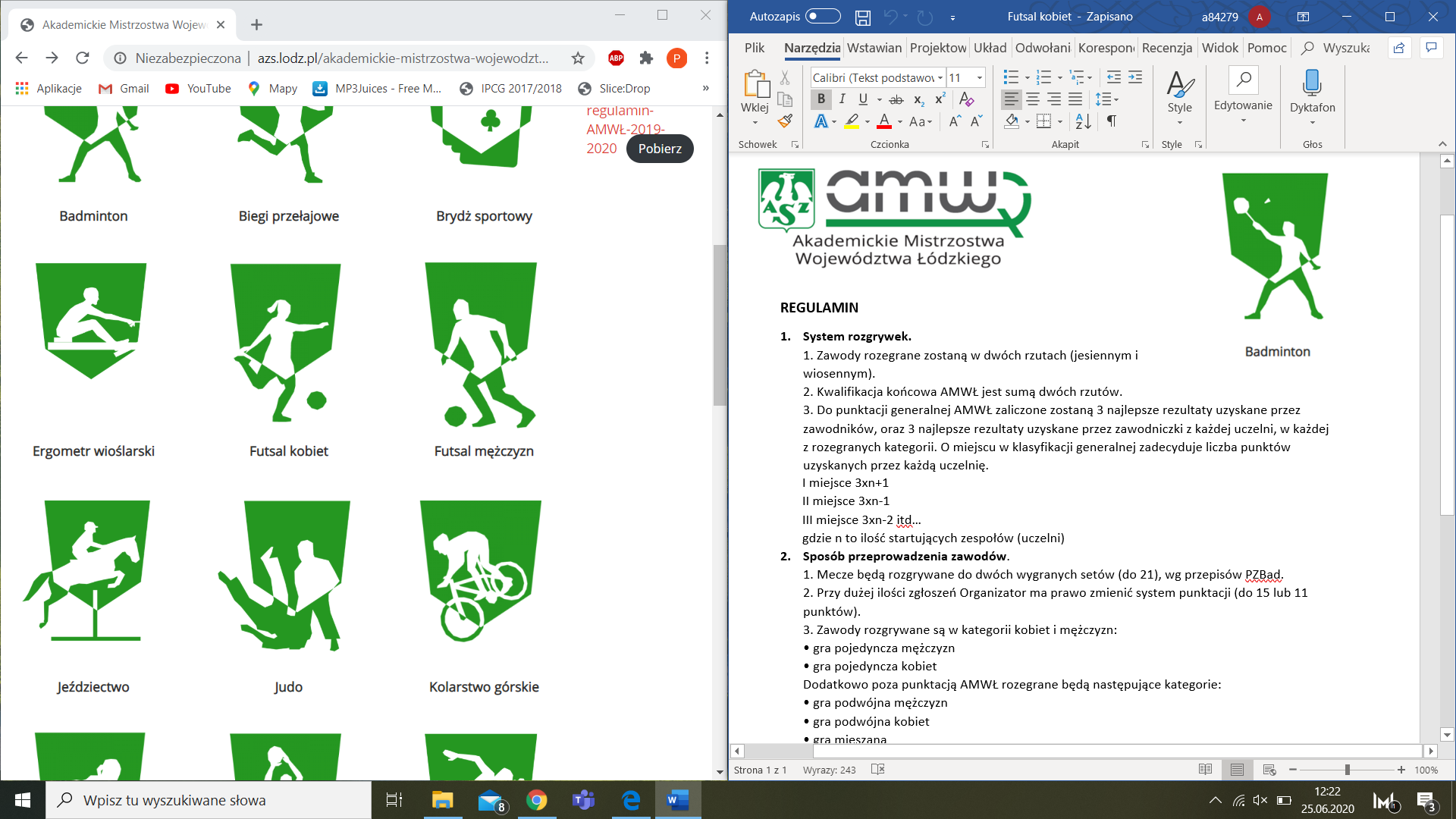 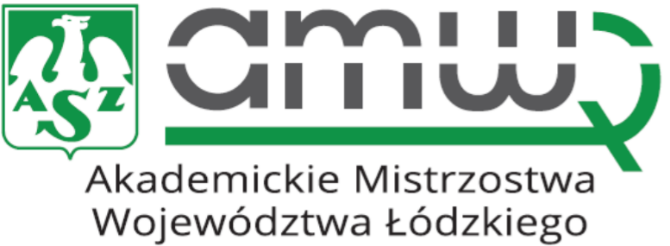 REGULAMIN	System rozgrywek.
1. Akademickie Mistrzostwa Województwa Łódzkiego w futsalu kobiet zostaną przeprowadzone w formie turnieju.
2. Czas gry wynosi 2 x 12 min z zatrzymywanym czasem gry.
3. Rzut karny przedłużony po czwartym faulu danej drużyny. (Czwarty i każdy kolejny faul rzutem karnym, oddzielnie w każdej połowie).Sposób przeprowadzenia zawodów.
1. Każda uczelnia ma prawo zgłosić jeden zespół.
2. W protokole meczowym może znaleźć się 14 spośród 18 zgłoszonych zawodniczek.
3. Drużyna, która w czasie rozgrywek odda dwa mecze walkowerem zostaje zdyskwalifikowana. Wyniki rozegranych przez drużynę meczów zostają anulowane, a drużyna zajmuje ostatnie miejsce w zawodach i nie przyznaje się jej punktów w punktacji generalnej.
4. Zawodnik po otrzymaniu dwóch żółtych kartek lub jednej czerwonej zostanie automatycznie odsunięty od jednego najbliższego meczu.
5. O kolejności miejsc zajętych przez zespół decyduje suma punktów uzyskanych zgodnie z zasadą: zwycięstwo: 3pkt, remis: 1pkt, przegrana: 0pkt.
6. W przypadku uzyskania przez dwa lub więcej zespołów równej ilości punktów o kolejności decyduje:
• bilans punktów z bezpośrednich spotkań;
• większa liczba bramek zdobyta w bezpośrednich spotkaniach;
• różnica bramek ze wszystkich spotkań,
• większa liczba bramek zdobyta we wszystkich spotkaniach;
• rzuty karne wykonywane przy udziale zainteresowanych drużyn.Uwagi końcowe
1. Wprowadza się obowiązek gry w ochraniaczach piszczeli.2. Zawody rozgrywane są w oparciu o przepisy PZPN odnośnie gry w futsal (z wyjątkiem czasu gry oraz fauli kumulowanych).3. Pozostałe przepisy określa Regulamin Ogólny AMWŁ.